Please support your child to practise and reinforce the phonemes and graphemes we are learning in school. More information and support can be found on the Little Wandle website - https://www.littlewandlelettersandsounds.org.uk/resources/for-parents/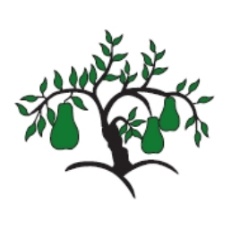 Tarporley CE – Little Wandle EYFS Phonics Home Learning 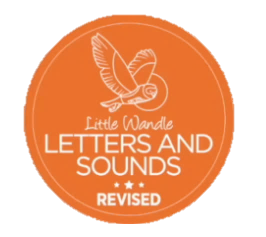 Phase 3 – Spring 2 Week 2Focus – double letters/ longer wordsPhonemes we have been focusing on this week in school – 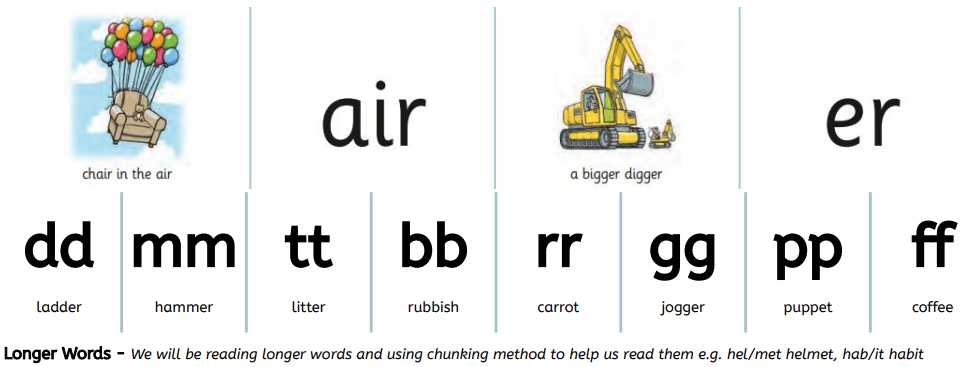 We have been reading and writing longer words. Can you spot this weeks phonemes?bigger         chair         fair         rubber     shimmer         butter          supper        chatter     muffin         mutter          buzzer         cannot     laptop           seven        fantastic          comicWe have been reading sentences. Can you spot any tricky words? This pink chair is bigger than the red chair.We feed the chicken and rabbit supper.We have been practising tricky words. Can you spot the tricky part of the word?and             go              no              of